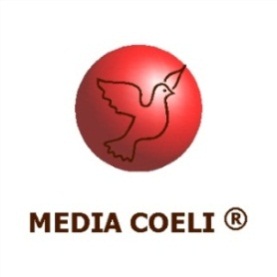 ZMLUVA O DIELO č.: uzatvorená podľa § 536 a nasledujúcich zákona 513/1991 Zb. - Obchodného zákonníka v platnom zneníuzatvorená medzi 						     a							názov: 							v zastúpení: 							IČO: 							DIČ: 							adresa: 							email: 							tel: 							(ďalej len Odberateľ)I. Úvodné ustanovenie1.1. S prihliadnutím na obojstranný záujem zmluvných strán o vzájomnú spoluprácu a s poukazom na predmet činnosti oboch zmluvných strán sa tieto zmluvné strany dohodli na uzatvorení tejto zmluvy za podmienok ďalej dohodnutých.1.2. Zhotoviteľ  spoločne s odberateľom vyhlasujú, že:sú oprávnení uzavrieť zmluvu a každý s ňou súvisiaci dokument, ktorého sú účastníkom/zmluvnou stranou v súvislosti so zmluvou a plniť všetky záväzky a povinnosti podľa a na základe zmluvy,zmluva a každý s ňou súvisiaci dokument, ktorého je účastníkom/zmluvnou stranou v súvislosti so zmluvou je platný a pre ňu záväzný,nehrozí prípad porušenia zmluvy,netrvá žiaden prípad porušenia zmluvy a ani nebude spôsobený uzavretím, ani plnením povinností a záväzkov podľa tejto zmluvy,neexistuje žiadna skutočnosť, ktorá by spôsobovala porušenie povinnosti Zhotoviteľa vyplývajúcej zo všeobecne záväzných právnych predpisov Slovenskej republiky,každá informácia predložená zmluvnou stranou druhej zmluvnej strane v súvislosti s uzavretím zmluvy je správna a pravdivá ku dňu, ku ktorému jej bola predložená a zmluvná strana neopomenula predložiť druhej zmluvnej strane žiadnu informáciu, ktorej predloženie by spôsobilo, že iná informácia, ktorá bola druhej zmluvnej strane predložená by sa stala nesprávnou, nepravdivou alebo zavádzajúcou.II. Predmet zmluvy a cena za dielo2.1. Predmetom tejto zmluvy sú tieto práce (ďalej iba „dielo“): Vypracovanie Programu odpadového hospodárstva (POH) podľa 223/2001 Z.z. o odpadoch a súvisiacich predpisov.Pre mesto/obec:    počet obyvateľov:  2.2. V cene:Cena za dielo je stanovená dohodou zmluvných strán a odberateľ ju uhrádza:- Dohodnutú zálohu ceny diela pri uzatváraní zmluvy prevodom, alebo vkladom na účet Zhotoviteľa.- Dohodnutú následnú platbu ceny diela do 15 dní odo dňa odovzdania diela prevodom na účet zhotoviteľa.III. Práva a povinnosti3.1 Povinnosti Zhotoviteľa:zhotoviť dielo podľa predmetu tejto zmluvy,neposkytovať informácie druhým osobám o obchodných podmienkach a skúsenostiach plynúcich z tejto zmluvy, ďalej neposkytovať informácie, doklady a podklady firmy, akékoľvek informácie o odberateľovi a marketingové postupy, informácie o zákazníkoch, obchodných partneroch, ktoré získala druhá strana, prípadne tretích osobách, ktoré s odberateľom spolupracujú,zachovávať mlčanlivosť o všetkých skutočnostiach, o ktorých sa dozvie počas trvania tejto zmluvy,Zhotoviteľ môže použiť dôverné informácie týkajúce sa druhej zmluvnej strany iba pre účely plnenia tejto zmluvy a nesmie poskytnúť tieto dôverné informácie tretím osobám. Ani po ukončení účinností podľa  tejto zmluvy však nesmie Zhotoviteľ použiť dôverné informácie v rozpore s touto zmluvou.Pri zhotovovaní diela zhotoviteľ postupuje samostatne a s potrebnou odbornou starostlivosťou.Zhotoviteľ môže poveriť zhotovením diela inú osobu, pri zachovaní pôvodnej zodpovednosti.Zhotoviteľ splní svoju povinnosť odovzdaním diela do rúk odberateľa, alebo doručením na adresu odberateľa3.2 Povinnosti odberateľa:Na vyžiadanie zhotoviteľa poskytnúť mu informácie, alebo podklady, ktoré sú potrebné pre riadne a úplné prevedenia diela.Pri zaobstarávaní príloh potrebných na zhotovenie diela, riadiť sa odporúčaniami prideleného projektového manažéra.Prevziať zhotovené dielo.Zaplatiť riadne a včas dohodnutú cenu diela.     IV. Dodacia lehota4.1 Dodacia lehota je určená najneskôr do 40 dní od poskytnutia všetkých potrebných informácií a podkladov potrebných na riadne a úplné prevedenie diela. Záverečné ustanovenia5.1 Táto zmluva nadobúda platnosť podpisom zmluvnými stranami a dňom zaplatenia pevnej zložky ceny za dielo na účet zhotoviteľa.Ustanovenia tejto zmluvy možno meniť len vo forme písomných dodatkov k tejto zmluve, ktoré nadobúdajú platnosť a účinnosť v dňoch ich podpísania oboma zmluvnými stranami.Zmluva bola vyhotovená v dvoch rovnopisoch, z ktorých po jednom obdrží každá zo zmluvných strán.Práva a povinnosti zmluvných strán, pokiaľ nie sú výslovne upravené touto zmluvou sa riadia a spravujú príslušnými ustanoveniami obchodného zákonníka a súvisiacimi predpismi.Obe zmluvné strany prehlasujú, že obsahu tejto zmluvy v plnej miere porozumeli, uzavreli ju na základe slobodnej vôle a na znak súhlasu s obsahom, podpísali.V 					V dňa:					dňa: Za Zhotoviteľa:			Za odberateľa: tel.: mail: podpis: …....................................		       	podpis: …..................................DieloZáloha/pevná zložka ceny dielaNásledná platba po odovzdaníSpoluÁno/nie- Program odpadového hospodárstva pre obec s počtom obyvateľov - aktualizácia POH: 50% zľava z ceny diela